ТЕХНОЛОГИЧЕСКАЯ СХЕМАпо предоставлению муниципальной услуги «Выдача заверенных копий постановлений (распоряжений)Главы (Администрации) Полевского городского округа»Раздел 1. «Общие сведения о муниципальной услуге»Раздел 2. Общие сведения о «подуслугах»Раздел 3. Сведения о заявителях «подуслуги»Раздел 4. Документы, предоставляемые заявителем для получения «подуслуги»Раздел 5. Документы и сведения, получаемые посредством межведомственного информационного взаимодействия Раздел 6. Результат «подуслуги»Раздел 7. Технологические процессы предоставления «подуслуги» (БЛОК - схема приложение № 19)Раздел 8. Особенности предоставления «подуслуги» в электронной форме»Приложение № 1                      				 ФОРМАГлаве Полевского городского округа_________________________________________от _______________________________________________________________________________(фамилия, имя и отчество)паспорт _________________________________(серия и номер паспорта,________________________________________кем и когда выдан паспорт)проживающего(ей) по адресу:________________________________________________________(адрес регистрации, место проживания)ЗАЯВЛЕНИЕ.	Прошу выдать заверенную копию постановления (распоряжения) Главы (Администрации) Полевского городского округа________________________________________________________________________________(дата, номер, наименование документа)_____________________________________________________________________________для__________________________________________________________________________(место и цель предъявления копии)_____________________________________________________________________________	Прошу сообщить о готовности копии по _________________________________________________________________________________________________________________(указать способ получения уведомления: по телефону, по электронной почте)Даю свое согласие на обработку своих персональных данных в соответствии со статьей 9 Федерального закона от 27 июля 2006 года № 152-ФЗ «О персональных данных».К заявлению прилагаются следующие документы:1) _____________________________________________________________________________2) _____________________________________________________________________________        _______         				    	__________________________           (дата)						          (подпись заявителя)	Приложение № 2					ОБРАЗЕЦГлаве Полевского городского округаА.В. Ковалеву                                                 от  Ивановой Марии Ивановны                      паспорт  12 34    567890выдан отделением УФМС России по Свердловской области в Полевском районе 01.01.2001 ,проживающей по адресу: Свердловская область, город Полевской,улица Пушкина, дом 1, квартира 1ЗАЯВЛЕНИЕ.	Прошу выдать заверенную копию постановления Главы Полевского городского округа от 01.01.2016 № 111 «О предоставлении земельного участка Ивановой М.И.»для предоставления в Полевской отдел Управления Федеральной службы государственной регистрации, кадастра и картографии по Свердловской области с целью регистрации земельного участка.	Прошу сообщить о готовности заверенной копии по телефону 8 900 000 0000Даю свое согласие на обработку своих персональных данных в соответствии со статьей 9 Федерального закона от 27 июля 2006 года № 152-ФЗ «О персональных данных».К заявлению прилагаю копию паспорта.        10.09.2016                					                     Иванова 		Приложение № 3                                                                                				   ФОРМА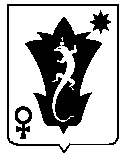 ┐О направлении заверенной копии постановления(распоряжения) Главы (Администрации)Полевского городского округа Уважаемый _______________________!	Рассмотрев Ваше заявление, направляю Вам заверенную копию постановления (распоряжения) Главы (Администрации) Полевского городского округа.Приложение: на ___ л.  в ___ экз.С уважением,                                                                                                            А.В. КовалевФ.И.О. исполнителятелефон			Приложение № 4                                                                                       		   ФОРМА┐О направлении заверенной копии постановления(распоряжения) Главы (Администрации)Полевского городского округа Уважаемый ________________________!	Рассмотрев Ваше заявление, направляю Вам заверенную копию постановления (распоряжения) Главы (Администрации) Полевского городского округа.Приложение: на ___ л.  в ___ экз.С уважением,руководитель аппарата Администрации   Полевского городского округа                                                                             О.В. ЗюзьгинаФ.И.О. исполнителятелефонПриложение № 5ОБРАЗЕЦ┐О направлении заверенной копии постановления Главы ПГОУважаемая Мария Ивановна!Рассмотрев Ваше заявление, направляю Вам заверенную копию постановления Главы Полевского городского округа от 01.01.2016 № 111 «О предоставлении земельного участка Ивановой М.И.».Приложение: на 1 л. в 1 экз.С уважением, Глава Полевского городского округа                                               А.В. Ковалев                                                                                        З.Н. Шихова(34350) 5 45 07Приложение № 6	ОБРАЗЕЦ┐О направлении заверенных копий постановления Главы ПГОУважаемая Мария Ивановна!Рассмотрев Ваше заявление, направляю Вам заверенную копию постановления Главы Полевского городского округа от 01.01.2016 № 111 «О предоставлении земельного участка Ивановой М.И.».Приложение: на 1 л. в 1 экз..С уважением, руководитель аппарата Администрации   Полевского городского округа                                                       О.В. ЗюзьгинаЗ.Н. Шихова(34350) 5 45 07Приложение № 7                                                                           				ФОРМА┐Об отказе в выдаче заверенных копий постановлений(распоряжений) Главы (Администрации) Полевского городского округаУВЕДОМЛЕНИЕУважаемый _____________________________!	На основании проведенного анализа заявления и документов, представленных Вами, в соответствии постановлением Администрации Полевского городского округа от _________№ ___________ «Об утверждении Административного регламента предоставления муниципальной услуги «Выдача заверенных копий постановлений (распоряжений) Главы (Администрации) Полевского городского округа» Администрация Полевского городского округа уведомляет Вас об отказе в предоставлении муниципальной услуги «Выдача заверенных копий постановлений (распоряжений) Главы (Администрации) Полевского городского округа» по следующей (следующим) причине (причинам): 1.___________________________________________________________________________2.___________________________________________________________________________ С уважением,                                                                                                            А.В. КовалевФ.И.О. исполнителятелефон			Приложение № 8                                                                          				   ФОРМА┐Об отказе в выдаче заверенных копий постановлений(распоряжений) Главы (Администрации) Полевского городского округаУВЕДОМЛЕНИЕУважаемый __________________________!	На основании проведенного анализа заявления и документов, представленных Вами, в соответствии постановлением Администрации Полевского городского округа от _________№ ___________ «Об утверждении Административного регламента предоставления муниципальной услуги «Выдача заверенных копий постановлений (распоряжений) Главы (Администрации) Полевского городского округа» Администрация Полевского городского округа уведомляет Вас об отказе в предоставлении муниципальной услуги «Выдача заверенных копий постановлений (распоряжений) Главы (Администрации) Полевского городского округа» по следующей (следующим) причине (причинам): 1._______________________________________________________________________2.________________________________________________________________________С уважением,руководитель аппарата Администрации   Полевского городского округа                                                                             О.В. ЗюзьгинаФ.И.О. исполнителятелефонПриложение № 9				ОБРАЗЕЦ┐Об отказе в выдаче заверенной копии постановления Главы Полевского городского округаУВЕДОМЛЕНИЕУважаемая Мария Ивановна!	На основании проведенного анализа заявления и документов, представленных Вами, в соответствии с постановлением Администрации Полевского городского округа от 16.06.2016 № 207-ПА «Об утверждении Административного регламента предоставления муниципальной услуги «Выдача заверенных копий постановлений (распоряжений) Главы (Администрации) Полевского городского округа» Администрация Полевского городского округа уведомляет Вас об отказе в предоставлении муниципальной услуги «Выдача заверенных копий постановлений (распоряжений) Главы (Администрации) Полевского городского округа» по причине отсутствия документа, удостоверяющего личность заявителя. С уважением, Глава Полевского городского округа                                               А.В. Ковалев                                                                                        З.Н. Шихова(34350) 5 45 07			Приложение № 10					  						  ОБРАЗЕЦ┐Об отказе в выдаче заверенной копии постановления Главы Полевского городского округаУВЕДОМЛЕНИЕУважаемая Мария Ивановна!	На основании проведенного анализа заявления и документов, представленных Вами, в соответствии с постановлением Администрации Полевского городского округа от 16.06.2016 № 207-ПА «Об утверждении Административного регламента предоставления муниципальной услуги «Выдача заверенных копий постановлений (распоряжений) Главы (Администрации) Полевского городского округа» Администрация Полевского городского округа уведомляет Вас об отказе в предоставлении муниципальной услуги «Выдача заверенных копий постановлений (распоряжений) Главы (Администрации) Полевского городского округа» по причине отсутствия документа, удостоверяющего личность заявителя. С уважением, руководитель аппарата Администрации   Полевского городского округа                                                       О.В. Зюзьгина                                                                                        З.Н. Шихова(34350) 5 45 07Приложение № 11				     ФОРМА┐О направлении заверенной копии постановления(распоряжения) Главы (Администрации)Полевского городского округа Уважаемый ________________!	В соответствии с Вашим запросом направляю Вам заверенные копии постановления (распоряжения) Главы (Администрации) Полевского городского округа: Приложение: на __ л. в __ экз.С уважением,                                                                                      А.В. КовалевФ.И.О. исполнителятелефонПриложение № 12				     ФОРМА┐О направлении заверенной копии постановления(распоряжения) Главы (Администрации)Полевского городского округаУважаемый ________________!	В соответствии с Вашим запросом направляю Вам заверенные копии постановления (распоряжения) Главы (Администрации) Полевского городского округа:Приложение: на __ л. в __ экз.С уважением, руководитель аппарата Администрации   Полевского городского округа                                                       О.В. Зюзьгина                                                                                        Ф.И.О. исполнителятелефонПриложение № 13				 ОБРАЗЕЦ┐О направлении заверенной копии постановления Администрации  Полевского городского округаУважаемый Иван Иванович!	В соответствии с Вашим запросом направляю Вам заверенную копию постановления Администрации Полевского городского округа от 01.01.2015 № 123-ПА «Об организации и проведении санитарно-экологических субботников на территории Полевского городского округа в 2016 году». Приложение: на 25 л. в 1 экз.С уважением,                                                                                     А.В. КовалевЗ.Н. Шихова(34350) 5 45 07Приложение № 14				   ОБРАЗЕЦ┐О направлении заверенной копии постановления Администрации  Полевского городского округаУважаемый Иван Иванович!	В соответствии с Вашим запросом направляю Вам заверенную копию постановления Администрации Полевского городского округа от 01.01.2015 № 123-ПА «Об организации и проведении санитарно-экологических субботников на территории Полевского городского округа в 2016 году». Приложение: на 25 л. в 1 экз.С уважением, руководитель аппарата Администрации   Полевского городского округа                                                       О.В. Зюзьгина                                                                                        З.Н. Шихова(34350) 5 45 07Приложение № 15				      ФОРМА┐Об отказе в выдаче заверенных копий постановлений Администрации  Полевского городского округаУВЕДОМЛЕНИЕУважаемый ________________!	На основании проведенного анализа заявления и документов, представленных Вами, в соответствии постановлением Администрации Полевского городского округа от _________№ ___________ «Об утверждении Административного регламента предоставления муниципальной услуги «Выдача заверенных копий постановлений (распоряжений) Главы (Администрации) Полевского городского округа» Администрация Полевского городского округа уведомляет Вас об отказе в предоставлении муниципальной услуги «Выдача заверенных копий постановлений (распоряжений) Главы (Администрации) Полевского городского округа» по следующей (следующим) причине (причинам): 1.______________________________________________________________2.______________________________________________________________С уважением,                                                                                      А.В. КовалевФ.И.О. исполнителяТелефонПриложение № 16				      ФОРМА┐Об отказе в выдаче заверенных копий постановлений Администрации  Полевского городского округаУВЕДОМЛЕНИЕУважаемый ________________!	На основании проведенного анализа заявления и документов, представленных Вами, в соответствии постановлением Администрации Полевского городского округа от _________№ ___________ «Об утверждении Административного регламента предоставления муниципальной услуги «Выдача заверенных копий постановлений (распоряжений) Главы (Администрации) Полевского городского округа» Администрация Полевского городского округа уведомляет Вас об отказе в предоставлении муниципальной услуги «Выдача заверенных копий постановлений (распоряжений) Главы (Администрации) Полевского городского округа» по следующей (следующим) причине (причинам): 1.______________________________________________________________2.______________________________________________________________С уважением, руководитель аппарата Администрации   Полевского городского округа                                                       О.В. Зюзьгина                                                                                        Ф.И.О. исполнителятелефон	Приложение № 17				ОБРАЗЕЦ┐Об отказе в выдаче заверенной копии постановления Главы Полевского городского округаУВЕДОМЛЕНИЕУважаемый Иван Иванович!	На основании проведенного анализа заявления и документов, представленных Вами, в соответствии с постановлением Администрации Полевского городского округа от 16.06.2016 № 207-ПА «Об утверждении Административного регламента предоставления муниципальной услуги «Выдача заверенных копий постановлений (распоряжений) Главы (Администрации) Полевского городского округа» Администрация Полевского городского округа уведомляет Вас об отказе в предоставлении муниципальной услуги «Выдача заверенных копий постановлений (распоряжений) Главы (Администрации) Полевского городского округа» по причине отсутствия сведений о запрашиваемом документе. С уважением, Глава Полевского городского округа                                               А.В. Ковалев                                                                                        З.Н. Шихова(34350) 5 45 07Приложение № 18				ОБРАЗЕЦ┐Об отказе в выдаче заверенной копии постановления Главы Полевского городского округаУВЕДОМЛЕНИЕУважаемый Иван Иванович!	На основании проведенного анализа заявления и документов, представленных Вами, в соответствии с постановлением Администрации Полевского городского округа от 16.06.2016 № 207-ПА «Об утверждении Административного регламента предоставления муниципальной услуги «Выдача заверенных копий постановлений (распоряжений) Главы (Администрации) Полевского городского округа» Администрация Полевского городского округа уведомляет Вас об отказе в предоставлении муниципальной услуги «Выдача заверенных копий постановлений (распоряжений) Главы (Администрации) Полевского городского округа» по причине отсутствия сведений о запрашиваемом документе. С уважением, руководитель аппарата Администрации   Полевского городского округа                                                        О.В. Зюзьгина                                                                                        З.Н. Шихова(34350) 5 45 07	Приложение № 19БЛОК-СХЕМАпредоставления муниципальной услуги«Выдача заверенных копий постановлений (распоряжений) Главы (Администрации) Полевского городского округа» Приложение № 20Приложение № 21				Приложение № 22ЖУРНАЛвыдачи заверенных копий постановлений (распоряжений) Главы (Администрации) Полевского городского округа Приложение № 23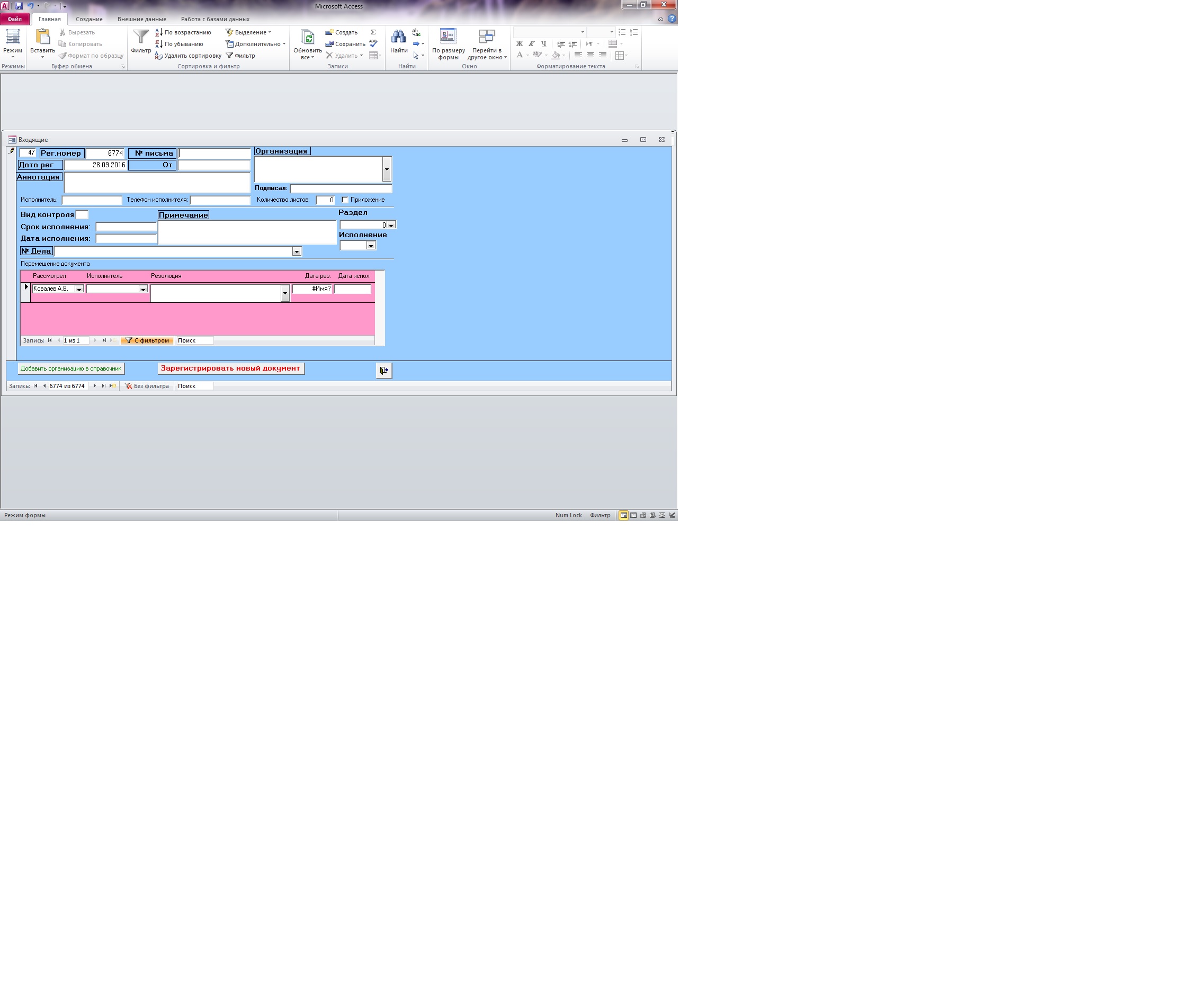 № п/пПараметрЗначение параметра/состояние1.Наименование органа, предоставляющего услугуОМС Администрация Полевского городского округа (Администрация ПГО)2.Номер услуги в федеральном реестреВ Федеральном реестре ГиМУ отсутствует3.Полное наименование услуги «Выдача заверенных копий постановлений (распоряжений) Главы (Администрации) Полевского городского округа»4.Краткое наименование услуги«Выдача заверенных копий постановлений (распоряжений) Главы (Администрации) Полевского городского округа»5.Административный регламент предоставления услугиАдминистративный регламент предоставления муниципальной услуги «Выдача заверенных копий постановлений (распоряжений) Главы (Администрации) Полевского городского округа» утвержден постановлением Администрации ПГО от 16.06.2016   № 207-ПА6.Перечень «подуслуг» Подуслуга № 1: «Выдача заверенных копий постановлений (распоряжений) Главы (Администрации) Полевского городского округа физическим лицам»;Подуслуга № 2: «Выдача заверенных копий постановлений (распоряжений) Главы (Администрации) Полевского городского округа юридическим лицам»7.Способы оценки качества предоставления услугиРадиотелефонная связь (смс-опрос), телефонный опрос)Терминальные устройства в МФЦТерминальные устройства в органе власти/ органе государственного внебюджетного фонда /органе местного самоуправленияЕдиный портал государственных и муниципальных услугРегиональный портал государственных услугОфициальный сайт органаАнкетированиеДругие способыСрок предоставления в зависимости от условийСрок предоставления в зависимости от условийОснования отказа в приеме документовОснования отказа в предоставлении «подуслуги»Основания приостановления предоставления «подуслуги»Срок приостановления предоставления «подуслуги»Плата за предоставление «подуслуги»Плата за предоставление «подуслуги»Плата за предоставление «подуслуги»Способ обращения за получением «подуслуги»Способ получения результата «подуслуги»при подаче заявления по месту жительства (месту нахождения юр. лица)при подаче заявления не по месту жительства (по месту обращения)Основания отказа в приеме документовОснования отказа в предоставлении «подуслуги»Основания приостановления предоставления «подуслуги»Срок приостановления предоставления «подуслуги»наличие платы (государственной пошлины)реквизиты нормативного правового акта, являющегося основанием для взимания платы(государственной пошлины)КБК для взимания платы(государственной пошлины), в том числе через МФЦСпособ обращения за получением «подуслуги»Способ получения результата «подуслуги»12345678910111. Наименование  подуслуги  № 1 «Выдача заверенных копий постановлений (распоряжений) Главы (Администрации) Полевского городского округа физическим лицам»1. Наименование  подуслуги  № 1 «Выдача заверенных копий постановлений (распоряжений) Главы (Администрации) Полевского городского округа физическим лицам»1. Наименование  подуслуги  № 1 «Выдача заверенных копий постановлений (распоряжений) Главы (Администрации) Полевского городского округа физическим лицам»1. Наименование  подуслуги  № 1 «Выдача заверенных копий постановлений (распоряжений) Главы (Администрации) Полевского городского округа физическим лицам»1. Наименование  подуслуги  № 1 «Выдача заверенных копий постановлений (распоряжений) Главы (Администрации) Полевского городского округа физическим лицам»1. Наименование  подуслуги  № 1 «Выдача заверенных копий постановлений (распоряжений) Главы (Администрации) Полевского городского округа физическим лицам»1. Наименование  подуслуги  № 1 «Выдача заверенных копий постановлений (распоряжений) Главы (Администрации) Полевского городского округа физическим лицам»1. Наименование  подуслуги  № 1 «Выдача заверенных копий постановлений (распоряжений) Главы (Администрации) Полевского городского округа физическим лицам»1. Наименование  подуслуги  № 1 «Выдача заверенных копий постановлений (распоряжений) Главы (Администрации) Полевского городского округа физическим лицам»1. Наименование  подуслуги  № 1 «Выдача заверенных копий постановлений (распоряжений) Главы (Администрации) Полевского городского округа физическим лицам»1. Наименование  подуслуги  № 1 «Выдача заверенных копий постановлений (распоряжений) Главы (Администрации) Полевского городского округа физическим лицам»15 рабочих дней со дня регистрации заявления и представления документов.В случае подачи заявителем заявления в МФЦ срок предоставления муниципальной услуги исчисляется со дня регистрации заявления и документов в МФЦ.  15 рабочих дней со дня регистрации заявления и представления документов.В случае подачи заявителем заявления в МФЦ срок предоставления муниципальной услуги исчисляется со дня регистрации заявления и документов в МФЦ.нет1) если у заявителя физического лицаотсутствуют документально подтверждённые права на получение заверенных копий постановлений (распоряжений) Главы (Администрации) Полевского городского округа (в случае непредставления заявителем документа, удостоверяющего личность заявителя (представителя заявителя), документа, удостоверяющего полномочия представителя заявителя (доверенности), а также документа, обосновывающего выдачу заверенных копий постановлений (распоряжений) Главы (Администрации) Полевского городского округа (при необходимости);2) если отсутствуют необходимые сведения о запрашиваемых документах в случае не устранения выявленных неполных сведений в заявлении;3) в случае не устранения заявителем выявленных несоответствий.1) до представления заявителем (документа, удостоверяющего личность заявителя (представителя заявителя), документа, удостоверяющего полномочия представителя заявителя (доверенности), а также документа, обосновывающего выдачу заверенных копий постановлений (распоряжений) Главы (Администрации) Полевского городского округа (при необходимости);2) при представлении неполных сведений в заявлении3) при предъявлении заявителем документов, которые содержат подчистки либо приписки, зачеркнутые слова и иные, не оговоренные в них исправления, а также серьезные повреждения, не позволяющие однозначно истолковывать их содержание;4) если оригинал постановления (распоряжения) Главы (Администрации) Полевского городского округа находится в типографии с целью переплета до возврата документов из типографии.предоставление муниципальной услуги приостанавливается до исключения выявленных несоответствий.нет--1. Лично (через представителя) в Администрацию Полевского городского округа;2. Лично (через представителя) в МФЦ;3. Лично (через представителя) на официальный сайт Администрации Полевского городского округа (http://polevsk.midural.ru);4. Лично (через представителя) на  электронную почту Администрации ПГО: (МO_Polevsk@Rambler.ru).5. Лично (через представителя) в Администрацию Полевского городского округ через почтовую связь.1. Лично (через представителя) в Администрации ПГО на бумажном носителе;2. Лично (представителю) через почтовое отправление на бумажном носителе;3. Лично (представителю) через МФЦ на бумажном носителе, полученный из Администрации ПГО    2.    Наименование  подуслуги № 2  «Выдача заверенных копий постановлений (распоряжений) Главы (Администрации) Полевского городского округа юридическим лицам»     2.    Наименование  подуслуги № 2  «Выдача заверенных копий постановлений (распоряжений) Главы (Администрации) Полевского городского округа юридическим лицам»     2.    Наименование  подуслуги № 2  «Выдача заверенных копий постановлений (распоряжений) Главы (Администрации) Полевского городского округа юридическим лицам»     2.    Наименование  подуслуги № 2  «Выдача заверенных копий постановлений (распоряжений) Главы (Администрации) Полевского городского округа юридическим лицам»     2.    Наименование  подуслуги № 2  «Выдача заверенных копий постановлений (распоряжений) Главы (Администрации) Полевского городского округа юридическим лицам»     2.    Наименование  подуслуги № 2  «Выдача заверенных копий постановлений (распоряжений) Главы (Администрации) Полевского городского округа юридическим лицам»     2.    Наименование  подуслуги № 2  «Выдача заверенных копий постановлений (распоряжений) Главы (Администрации) Полевского городского округа юридическим лицам»     2.    Наименование  подуслуги № 2  «Выдача заверенных копий постановлений (распоряжений) Главы (Администрации) Полевского городского округа юридическим лицам»     2.    Наименование  подуслуги № 2  «Выдача заверенных копий постановлений (распоряжений) Главы (Администрации) Полевского городского округа юридическим лицам»     2.    Наименование  подуслуги № 2  «Выдача заверенных копий постановлений (распоряжений) Главы (Администрации) Полевского городского округа юридическим лицам»     2.    Наименование  подуслуги № 2  «Выдача заверенных копий постановлений (распоряжений) Главы (Администрации) Полевского городского округа юридическим лицам» 15 рабочих дней со дня регистрации заявления и представления документов.В случае подачи заявителем заявления в МФЦ срок предоставления муниципальной услуги исчисляется со дня регистрации заявления и документов в МФЦ.  15 рабочих дней со дня регистрации заявления и представления документов.В случае подачи заявителем заявления в МФЦ срок предоставления муниципальной услуги исчисляется со дня регистрации заявления и документов в МФЦ.нет1) если у заявителя (юридического лица) отсутствуют документально подтверждённые права на получение заверенных копий постановлений (распоряжений) Главы (Администрации) Полевского городского округа (в случае непредставления заявителем документа, удостоверяющего личность заявителя (представителя заявителя), документа, удостоверяющего полномочия представителя заявителя (доверенности), а также документа, обосновывающего выдачу заверенных копий постановлений (распоряжений) Главы (Администрации) Полевского городского округа (при необходимости);2) если отсутствуют необходимые сведения о запрашиваемых документах в случае неустранения выявленных неполных сведений в заявлении;3) в случае неустранения заявителем выявленных несоответствий.  1) до представления заявителем документа, удостоверяющего личность заявителя (представителя заявителя), документа, удостоверяющего полномочия представителя заявителя (доверенности), а также документа, обосновывающего выдачу заверенных копий постановлений (распоряжений) Главы (Администрации) Полевского городского округа (при необходимости);2) при представлении неполных сведений в заявлении;3) при предъявлении заявителем документов, которые содержат подчистки либо приписки, зачеркнутые слова и иные, не оговоренные в них исправления, а также серьезные повреждения, не позволяющие однозначно истолковывать их содержание;4) если оригинал постановления (распоряжения) Главы (Администрации) Полевского городского округа находится в типографии с целью переплета до возврата документов из типографии.предоставление муниципальной услуги приостанавливается до исключения выявленных несоответствий.нет--1. Лично (через представителя) в Администрацию Полевского городского округа;2. Лично (через представителя) в МФЦ;3. Лично (через представителя) на официальный сайт Администрации Полевского городского округа (http://polevsk.midural.ru);4. Лично (через представителя) на  электронную почту Администрации ПГО: (МO_Polevsk@Rambler.ru).5. Лично (через представителя) в Администрацию Полевского городского округ через почтовую связь.1. Лично (через представителя) в Администрации ПГО на бумажном носителе;2. Лично (представителю) через почтовое отправление на бумажном носителе;3. Лично (представителю) через МФЦ на бумажном носителе, полученный из Администрации ПГО№ ппКатегории лиц, имеющих право на получение «подуслуги» Документ, подтверждающий правомочие заявителя соответствующей категории на получение «подуслуги»Установленные требования к документу,подтверждающему правомочие заявителя соответствующей категории на получение «подуслуги»Наличие возможности подачи заявления на предоставление «подуслуги» представителями заявителяИсчерпывающий перечень  лиц, имеющих право на подачу заявления от имени заявителя Наименование документа, подтверждающего право подачи заявления от имени заявителяУстановления требования к документу, подтверждающему право подачи заявления от имени заявителя123456781. Наименование  подуслуги  № 1 «Выдача заверенных копий постановлений (распоряжений) Главы (Администрации) Полевского городского округа физическим лицам»1. Наименование  подуслуги  № 1 «Выдача заверенных копий постановлений (распоряжений) Главы (Администрации) Полевского городского округа физическим лицам»1. Наименование  подуслуги  № 1 «Выдача заверенных копий постановлений (распоряжений) Главы (Администрации) Полевского городского округа физическим лицам»1. Наименование  подуслуги  № 1 «Выдача заверенных копий постановлений (распоряжений) Главы (Администрации) Полевского городского округа физическим лицам»1. Наименование  подуслуги  № 1 «Выдача заверенных копий постановлений (распоряжений) Главы (Администрации) Полевского городского округа физическим лицам»1. Наименование  подуслуги  № 1 «Выдача заверенных копий постановлений (распоряжений) Главы (Администрации) Полевского городского округа физическим лицам»1. Наименование  подуслуги  № 1 «Выдача заверенных копий постановлений (распоряжений) Главы (Администрации) Полевского городского округа физическим лицам»1. Наименование  подуслуги  № 1 «Выдача заверенных копий постановлений (распоряжений) Главы (Администрации) Полевского городского округа физическим лицам»1.Физические лицаПаспорт; документ, обосновывающий выдачу заверенных копий постановлений (распоряжений) Главы (Администрации) Полевского городского округа (при необходимости)подлинникестьПредставитель заявителя, имеющий нотариально заверенную  доверенностьПаспортДоверенностьдокумент, обосновывающий выдачу заверенных копий постановлений (распоряжений) Главы (Администрации) Полевского городского округа (при необходимости)ПодлинникПодлинник (нотариальная форма)Подлинные документы или документы, заверенные в установленном порядке.Тексты документов должны быть написаны разборчиво, без приписок, исправлений, не оговоренных в установленном законом порядке.              2.    Наименование  подуслуги № 2  «Выдача заверенных копий постановлений (распоряжений) Главы (Администрации) Полевского городского округа юридическим лицам»              2.    Наименование  подуслуги № 2  «Выдача заверенных копий постановлений (распоряжений) Главы (Администрации) Полевского городского округа юридическим лицам»              2.    Наименование  подуслуги № 2  «Выдача заверенных копий постановлений (распоряжений) Главы (Администрации) Полевского городского округа юридическим лицам»              2.    Наименование  подуслуги № 2  «Выдача заверенных копий постановлений (распоряжений) Главы (Администрации) Полевского городского округа юридическим лицам»              2.    Наименование  подуслуги № 2  «Выдача заверенных копий постановлений (распоряжений) Главы (Администрации) Полевского городского округа юридическим лицам»              2.    Наименование  подуслуги № 2  «Выдача заверенных копий постановлений (распоряжений) Главы (Администрации) Полевского городского округа юридическим лицам»              2.    Наименование  подуслуги № 2  «Выдача заверенных копий постановлений (распоряжений) Главы (Администрации) Полевского городского округа юридическим лицам»              2.    Наименование  подуслуги № 2  «Выдача заверенных копий постановлений (распоряжений) Главы (Администрации) Полевского городского округа юридическим лицам»2.Юридические лицаПаспорт; документ, обосновывающий выдачу заверенных копий постановлений (распоряжений) Главы (Администрации) Полевского городского округа (при необходимости)подлинникестьПредставитель заявителя, имеющий нотариально заверенную  доверенностьПаспортДоверенностьдокумент, обосновывающий выдачу заверенных копий постановлений (распоряжений) Главы (Администрации) Полевского городского округа (при необходимости)ПодлинникПодлинник (нотариальная форма)Подлинные документы или документы, заверенные в установленном порядке.Тексты документов должны быть написаны разборчиво, без приписок, исправлений, не оговоренных в установленном законом порядке.№ ппКатегория документа Наименования документов, которые предоставляет заявитель для  получения«подуслуги»Количество необходимых экземпляров документа с указанием подлинник/копияУсловие предоставления документаУстановленные требования к документуФорма (шаблон) документаОбразец документа/ заполнения документа123456781. Наименование  подуслуги  № 1 «Выдача заверенных копий постановлений (распоряжений) Главы (Администрации) Полевского городского округа физическим лицам»1. Наименование  подуслуги  № 1 «Выдача заверенных копий постановлений (распоряжений) Главы (Администрации) Полевского городского округа физическим лицам»1. Наименование  подуслуги  № 1 «Выдача заверенных копий постановлений (распоряжений) Главы (Администрации) Полевского городского округа физическим лицам»1. Наименование  подуслуги  № 1 «Выдача заверенных копий постановлений (распоряжений) Главы (Администрации) Полевского городского округа физическим лицам»1. Наименование  подуслуги  № 1 «Выдача заверенных копий постановлений (распоряжений) Главы (Администрации) Полевского городского округа физическим лицам»1. Наименование  подуслуги  № 1 «Выдача заверенных копий постановлений (распоряжений) Главы (Администрации) Полевского городского округа физическим лицам»1. Наименование  подуслуги  № 1 «Выдача заверенных копий постановлений (распоряжений) Главы (Администрации) Полевского городского округа физическим лицам»1. Наименование  подуслуги  № 1 «Выдача заверенных копий постановлений (распоряжений) Главы (Администрации) Полевского городского округа физическим лицам»Обращение Заявление 1/1 (при необходимости получения заявителем отметки о сдаче документов в Администрацию ПГО)Подлинник предоставляется обязательнодля физического лица 1) фамилию, имя, отчество (при наличии), паспортные данные, место регистрации и место проживания;  2) сведения о запрашиваемых документах (дата, номер, наименование постановления (распоряжения) Главы (Администрации) Полевского городского округа);3) место и цель представления заверенных копий постановлений (распоряжений) Главы (Администрации) Полевского городского округа (с обоснованием необходимости представления именно заверенных копий);4) способ получения уведомления о готовности заверенных копий постановлений (распоряжений) Главы (Администрации) Полевского городского округа либо о  приостановлении предоставления муниципальной услуги (в случае необходимости): адрес электронной почты или телефон, а также почтовый адрес для направления письменного ответа, если ответ должен быть направлен в письменной форме; 5) дата заполнения заявления; 6) подпись заявителя.Приложение № 1Приложение № 2 Документ, удостоверяющий личностьпаспорт1/0 (установление личности заявителя, снятие копии, возврат подлинника заявителю)Паспорт предоставляется обязательноТексты документов должны быть написаны разборчиво, без приписок, исправлений, не оговоренных в установленном законом порядке.--Документ, подтверждающийполномочия доверенность1/0 (снятие копии, возврат подлинника заявителю) Подлинник предоставляется обязательноТексты документов должны быть написаны разборчиво, без приписок, исправлений, не оговоренных в установленном законом порядке.--Документ, обосновывающий выдачу заверенных копий постановлений (распоряжений) Главы (Администрации) Полевского городского округа (при необходимости).Свидетельство о рождении, о заключении (расторжении) брака, свидетельство о смерти и.т.п. (каждое – при необходимости)1/0 (снятие копии, возврат подлинника заявителю)Подлинник предоставляется обязательноТексты документов должны быть написаны разборчиво, без приписок, исправлений, не оговоренных в установленном законом порядке.--              2.    Наименование  подуслуги № 2  «Выдача заверенных копий постановлений (распоряжений) Главы (Администрации) Полевского городского округа юридическим лицам»              2.    Наименование  подуслуги № 2  «Выдача заверенных копий постановлений (распоряжений) Главы (Администрации) Полевского городского округа юридическим лицам»              2.    Наименование  подуслуги № 2  «Выдача заверенных копий постановлений (распоряжений) Главы (Администрации) Полевского городского округа юридическим лицам»              2.    Наименование  подуслуги № 2  «Выдача заверенных копий постановлений (распоряжений) Главы (Администрации) Полевского городского округа юридическим лицам»              2.    Наименование  подуслуги № 2  «Выдача заверенных копий постановлений (распоряжений) Главы (Администрации) Полевского городского округа юридическим лицам»              2.    Наименование  подуслуги № 2  «Выдача заверенных копий постановлений (распоряжений) Главы (Администрации) Полевского городского округа юридическим лицам»              2.    Наименование  подуслуги № 2  «Выдача заверенных копий постановлений (распоряжений) Главы (Администрации) Полевского городского округа юридическим лицам»              2.    Наименование  подуслуги № 2  «Выдача заверенных копий постановлений (распоряжений) Главы (Администрации) Полевского городского округа юридическим лицам»Обращение Письмо - Заявление 1/1 (при необходимости получения заявителем отметки о сдаче документов в Администрацию ПГО)Подлинник предоставляется обязательнодля юридического лица 1) наименование юридического лица, 2) сведения о запрашиваемых документах (дата, номер, наименование постановления (распоряжения) Главы (Администрации) Полевского городского округа);3) место и цель представления заверенных копий постановлений (распоряжений) Главы (Администрации) Полевского городского округа (с обоснованием необходимости представления именно заверенных копий);4) способ получения уведомления о готовности заверенных копий постановлений (распоряжений) Главы (Администрации) Полевского городского округа либо о  приостановлении предоставления муниципальной услуги (в случае необходимости): адрес электронной почты или телефон, а также почтовый адрес для направления письменного ответа, если ответ должен быть направлен в письменной форме; 5) регистрационный номер и дата заявления - письма;6) подпись заявителя - руководителя.--Документ, удостоверяющий личностьпаспорт1/0(установление личности заявителя, снятие копии, возврат подлинника заявителю)Паспорт предоставляется обязательноТексты документов должны быть написаны разборчиво, без приписок, исправлений, не оговоренных в установленном законом порядке.--Документ, подтверждающийполномочия доверенность1/0 (снятие копии, возврат подлинника заявителю)Подлинник предоставляется обязательноТексты документов должны быть написаны разборчиво, без приписок, исправлений, не оговоренных в установленном законом порядке.--Реквизиты актуальной технологической карты межведомственного взаимодействияНаименование запрашиваемого документы (сведения)Перечень  и состав сведений, запрашиваемых в рамках межведомственного информационного взаимодействия Наименование органа (организации), направляющего(ей) межведомственный запросНаименование органа (организации), в адрес которого(ой) направляется межведомственный запросSID электронного сервиса/наименование вида сведенийСрок осуществления межведомственного информационного взаимодействияФормы (шаблоны) межведомственного запроса и ответа на межведомственный запросОбразцы заполнения форм межведомственного запроса и ответа на межведомственный запрос123456789Наименование «подуслуги» 1Наименование «подуслуги» 1Наименование «подуслуги» 1Наименование «подуслуги» 1Наименование «подуслуги» 1Наименование «подуслуги» 1Наименование «подуслуги» 1Наименование «подуслуги» 1Наименование «подуслуги» 1нетнетнетнетнетнетнетнетнетn. Наименование «подуслуги» nn. Наименование «подуслуги» nn. Наименование «подуслуги» nn. Наименование «подуслуги» nn. Наименование «подуслуги» nn. Наименование «подуслуги» nn. Наименование «подуслуги» nn. Наименование «подуслуги» nn. Наименование «подуслуги» nнетнетнетнетнетнетнетнетнет№ ппДокумент/документы, являющийся(иеся) результатом «подуслуги»Требования к документу/документам, являющемуся(ихся) результатом «подуслуги»Характеристика результата «подуслуги» (положительный/отрицательный)Форма документа/документов, являющегося(ихся) результатом «подуслуги»Образец документа/документов, являющегося(ихся) результатом «подуслуги»Способы получения результата «подуслуги»Срок хранения невостребованных заявителем результатов «подуслуги»Срок хранения невостребованных заявителем результатов «подуслуги»№ ппДокумент/документы, являющийся(иеся) результатом «подуслуги»Требования к документу/документам, являющемуся(ихся) результатом «подуслуги»Характеристика результата «подуслуги» (положительный/отрицательный)Форма документа/документов, являющегося(ихся) результатом «подуслуги»Образец документа/документов, являющегося(ихся) результатом «подуслуги»Способы получения результата «подуслуги»в органев МФЦ1234567891. Наименование  подуслуги  № 1 «Выдача заверенных копий постановлений (распоряжений) Главы (Администрации) Полевского городского округа физическим лицам»1. Наименование  подуслуги  № 1 «Выдача заверенных копий постановлений (распоряжений) Главы (Администрации) Полевского городского округа физическим лицам»1. Наименование  подуслуги  № 1 «Выдача заверенных копий постановлений (распоряжений) Главы (Администрации) Полевского городского округа физическим лицам»1. Наименование  подуслуги  № 1 «Выдача заверенных копий постановлений (распоряжений) Главы (Администрации) Полевского городского округа физическим лицам»1. Наименование  подуслуги  № 1 «Выдача заверенных копий постановлений (распоряжений) Главы (Администрации) Полевского городского округа физическим лицам»1. Наименование  подуслуги  № 1 «Выдача заверенных копий постановлений (распоряжений) Главы (Администрации) Полевского городского округа физическим лицам»1. Наименование  подуслуги  № 1 «Выдача заверенных копий постановлений (распоряжений) Главы (Администрации) Полевского городского округа физическим лицам»1. Наименование  подуслуги  № 1 «Выдача заверенных копий постановлений (распоряжений) Главы (Администрации) Полевского городского округа физическим лицам»1. Наименование  подуслуги  № 1 «Выдача заверенных копий постановлений (распоряжений) Главы (Администрации) Полевского городского округа физическим лицам»заверенные копии постановлений (распоряжений) Главы (Администрации) Полевского городского округа с сопроводительным письмомПри заверении соответствия копии документа подлиннику ниже реквизита «Подпись» проставляется заверительная надпись «Верно» (штамп «Верно»),  с указанием должности лица, заверившего копию, личная подпись, расшифровка подписи (инициалы, фамилия), дата заверения, печать отдела. Документы более двух листов прошиваются в установленном порядке, листы нумеруются, на обороте последнего листа проставляется отметка о количестве сшитых листов, с указанием должности лица, заверившего копию, личная подпись, расшифровка подписи (инициалы, фамилия) и ставится печать.Сопроводительное письмо в обязательном порядке согласуются с заведующим юридическим отделом Администрации Полевского городского округа, а также с заведующими структурными подразделениями Администрации Полевского городского округа, руководителями (специалистами) органов местного самоуправления, муниципальных учреждений (при необходимости)положительныйПриложения № 3, 4Приложения № 5, 61. Лично (через представителя) в Администрации ПГО на бумажном носителе;2. Лично (представителю) через почтовое отправление на бумажном носителе;3. Лично (представителю) через МФЦ на бумажном носителе, полученный из Администрации ПГОНе более 15 рабочих дней со дня регистрации заявления в Администрации ПГО (МФЦ)3 месяца со дня поступления результата. В последующем возвращение исполнителю услуги по описи уведомление  об обоснованном отказе в предоставлении муниципальной услугиписьменное уведомление  об обоснованном отказе в предоставлении муниципальной услуги в обязательном порядке согласуется с заведующим юридическим отделом Администрации Полевского городского округа, а также с заведующими структурными подразделениями Администрации Полевского городского округа, руководителями (специалистами) органов местного самоуправления, муниципальных учреждений (при необходимости)отрицательныйПриложения № 7, 8Приложения № 9, 101. Лично (через представителя) в Администрации ПГО на бумажном носителе;2. Лично (представителю) через почтовое отправление на бумажном носителе;3. Лично (представителю) через МФЦ на бумажном носителе, полученный из Администрации ПГОНе более 15 рабочих дней со дня регистрации заявления в Администрации ПГО (МФЦ)3 месяца со дня поступления результата. В последующем возвращение исполнителю услуги по описи              2.    Наименование  подуслуги № 2  «Выдача заверенных копий постановлений (распоряжений) Главы (Администрации) Полевского городского округа юридическим лицам»              2.    Наименование  подуслуги № 2  «Выдача заверенных копий постановлений (распоряжений) Главы (Администрации) Полевского городского округа юридическим лицам»              2.    Наименование  подуслуги № 2  «Выдача заверенных копий постановлений (распоряжений) Главы (Администрации) Полевского городского округа юридическим лицам»              2.    Наименование  подуслуги № 2  «Выдача заверенных копий постановлений (распоряжений) Главы (Администрации) Полевского городского округа юридическим лицам»              2.    Наименование  подуслуги № 2  «Выдача заверенных копий постановлений (распоряжений) Главы (Администрации) Полевского городского округа юридическим лицам»              2.    Наименование  подуслуги № 2  «Выдача заверенных копий постановлений (распоряжений) Главы (Администрации) Полевского городского округа юридическим лицам»              2.    Наименование  подуслуги № 2  «Выдача заверенных копий постановлений (распоряжений) Главы (Администрации) Полевского городского округа юридическим лицам»              2.    Наименование  подуслуги № 2  «Выдача заверенных копий постановлений (распоряжений) Главы (Администрации) Полевского городского округа юридическим лицам»              2.    Наименование  подуслуги № 2  «Выдача заверенных копий постановлений (распоряжений) Главы (Администрации) Полевского городского округа юридическим лицам» заверенные копии постановлений (распоряжений) Главы (Администрации) Полевского городского округа с сопроводительным письмомПри заверении соответствия копии документа подлиннику ниже реквизита «Подпись» проставляется заверительная надпись «Верно» (штамп «Верно»),  с указанием должности лица, заверившего копию, личная подпись, расшифровка подписи (инициалы, фамилия), дата заверения, печать отдела.Документы более двух листов прошиваются в установленном порядке, листы нумеруются, на обороте последнего листа проставляется отметка о количестве сшитых листов, с указанием должности лица, заверившего копию, личная подпись, расшифровка подписи (инициалы, фамилия) и ставится печать. Сопроводительное письмо в обязательном порядке согласуются с заведующим юридическим отделом Администрации Полевского городского округа, а также с заведующими структурными подразделениями Администрации Полевского городского округа, руководителями (специалистами) органов местного самоуправления, муниципальных учреждений (при необходимости).положительныйПриложения № 11, 12Приложения № 13,141. Курьером на территории округа с отметкой в журнале о получении. 2. Через почтовое отправление на бумажном носителе;3.Через МФЦ на бумажном носителе, полученный из Администрации ПГОНе более 15 рабочих дней со дня регистрации заявления в Администрации ПГО (МФЦ) 3 месяца со дня поступления результата. В последующем возвращение исполнителю услуги по описиуведомление  об обоснованном отказе в предоставлении муниципальной услугиписьменное уведомление  об обоснованном отказе в предоставлении муниципальной услуги в обязательном порядке согласуется с заведующим юридическим отделом Администрации Полевского городского округа, а также с заведующими структурными подразделениями Администрации Полевского городского округа, руководителями (специалистами) органов местного самоуправления, муниципальных учреждений (при необходимости)отрицательныйПриложения № 15,16Приложения № 17,181. Курьером на территории округа с отметкой в журнале о получении. 2. Через почтовое отправление на бумажном носителе;3.Через МФЦ на бумажном носителе, полученный из Администрации ПГО;4. по электронной почте заявителя- юридического лицаНе более 15 рабочих дней со дня регистрации заявления в Администрации ПГО (МФЦ)3 месяца со дня поступления результата. В последующем возвращение исполнителю услуги по описи№ ппНаименование процедуры процессаОсобенности исполнения процедуры процессаСроки исполнения процедура (процесса)Исполнитель процедуры процессаРесурсы, необходимые для выполнения процедуры процессаФормы документов, необходимые для выполнения процедуры процесса12345671. Наименование  подуслуги  № 1 «Выдача заверенных копий постановлений (распоряжений) Главы (Администрации) Полевского городского округа физическим лицам»1. Наименование  подуслуги  № 1 «Выдача заверенных копий постановлений (распоряжений) Главы (Администрации) Полевского городского округа физическим лицам»1. Наименование  подуслуги  № 1 «Выдача заверенных копий постановлений (распоряжений) Главы (Администрации) Полевского городского округа физическим лицам»1. Наименование  подуслуги  № 1 «Выдача заверенных копий постановлений (распоряжений) Главы (Администрации) Полевского городского округа физическим лицам»1. Наименование  подуслуги  № 1 «Выдача заверенных копий постановлений (распоряжений) Главы (Администрации) Полевского городского округа физическим лицам»1. Наименование  подуслуги  № 1 «Выдача заверенных копий постановлений (распоряжений) Главы (Администрации) Полевского городского округа физическим лицам»1. Наименование  подуслуги  № 1 «Выдача заверенных копий постановлений (распоряжений) Главы (Администрации) Полевского городского округа физическим лицам»1) информирование заявителя – получателя муниципальной услуги по вопросам, связанным с получением муниципальной услуги (в случае необходимости)1) информирование заявителя – получателя муниципальной услуги по вопросам, связанным с получением муниципальной услуги (в случае необходимости)1) информирование заявителя – получателя муниципальной услуги по вопросам, связанным с получением муниципальной услуги (в случае необходимости)1) информирование заявителя – получателя муниципальной услуги по вопросам, связанным с получением муниципальной услуги (в случае необходимости)1) информирование заявителя – получателя муниципальной услуги по вопросам, связанным с получением муниципальной услуги (в случае необходимости)1) информирование заявителя – получателя муниципальной услуги по вопросам, связанным с получением муниципальной услуги (в случае необходимости)1) информирование заявителя – получателя муниципальной услуги по вопросам, связанным с получением муниципальной услуги (в случае необходимости)1) информирование заявителя – получателя муниципальной услуги по вопросам, связанным с получением муниципальной услуги (в случае необходимости) 1) основанием для начала административной процедуры является запрос  физического лица в отдел или в МФЦ в целях получения необходимой информации о получении муниципальной услуги; 2) информация предоставляется в день обращения по следующим вопросам: о перечне документов, необходимых для получения муниципальной услуги, о графике работы специалистов, об адресах и номерах телефонов, о времени выдачи документов, о порядке обжалования решений, действий (бездействия) специалистов, предоставляющих муниципальную услугу.Информацию заявитель может получить в МФЦ.время, затраченное на данную административную процедуру, составляет в день обращения в среднем 5 минутинформация предоставляется специалистами отдела. Информирование по вопросам предоставления муниципальной услуги осуществляется также специалистами МФЦ. При ответе на устное обращение специалист должен дать исчерпывающий ответ заявителю в пределах своей компетенции по поставленным вопросамТелефон (834350 54507, 54508,факс 53219);Официальный сайт Администрации ПГО (http://polevsk.midural.ru);Электронная почта(МO_Polevsk@Rambler.ru) Информационные папки в местах предоставления услугидоступ к информационным  и справочно- правовым системам Информацию заявитель может получить в МФЦ;Информацию о месте нахождения, телефоне, адресе электронной почты, графике и режиме работы МФЦ (отделов МФЦ) можно получить на официальном сайте МФЦ (http://www.mfc66.ru/)Приложения № 1, 22) прием заявления и документов2) прием заявления и документов2) прием заявления и документов2) прием заявления и документов2) прием заявления и документов2) прием заявления и документов2) прием заявления и документов2) прием заявления и документов  1) основанием для начала административной процедуры является поступление заявления в отдел или в МФЦ;2) устанавливается  предмет обращения, личность и полномочия заявителя, в том числе проверяется документ, удостоверяющий личность заявителя, и документ, подтверждающий полномочия, а также документ, обосновывающий выдачу заверенной копии постановления (распоряжения) Главы (Администрации) Полевского городского округа (при необходимости);при наличии копий документов сверяются копии с оригиналами, при отсутствии копий делаются копии документов; принимается заявление и прилагаемые к нему документы.В случае подачи заявления через МФЦ прием заявления и документов осуществляет специалист МФЦ время, затраченное на данную административную процедуру, составляет в день поступления в среднем 10 минутприем заявления и документов от физических лиц осуществляется специалистами отдела (кабинеты № 43, № 7), в случае подачи заявления через МФЦ прием заявления и документов осуществляет специалист МФЦКомпьютер,Сканер,копир;принтерПриложения № 1, 23) регистрация заявления3) регистрация заявления3) регистрация заявления3) регистрация заявления3) регистрация заявления3) регистрация заявления3) регистрация заявления3) регистрация заявления1) основанием для начала административной процедуры является поступившее в  отдел или в МФЦ заявление и прилагаемые к нему документы; 2) поступившие в отдел или в МФЦ заявления регистрируются на позднее дня, следующего за днем поступления заявления в отдел или в МФЦ, в установленном порядке и передаются Главе Полевского городского округа или руководителю аппарата Администрации Полевского городского округа для рассмотрения  В случае подачи заявления через МФЦ регистрацию документов осуществляет специалист МФЦ.время, затраченное на данную административную процедуру, составляет  в среднем 5 минутрегистрация заявления осуществляется специалистами, в должностные обязанности которых входит регистрация документов. В случае подачи заявления через МФЦ регистрацию документов осуществляет специалист МФЦ. Документы, принятые МФЦ, не позднее следующего рабочего дня после приема и регистрации передаются в Администрацию Полевского городского округаКомпьютер;программа для регистрации входящей корреспонденцииПриложение № 204) рассмотрение заявления и документов4) рассмотрение заявления и документов4) рассмотрение заявления и документов4) рассмотрение заявления и документов4) рассмотрение заявления и документов4) рассмотрение заявления и документов4) рассмотрение заявления и документов4) рассмотрение заявления и документов1) основанием для начала административной процедуры является зарегистрированное заявление; 2) зарегистрированные заявления рассматриваются в течение 3 дней с момента их регистрациивремя, затраченное на данную административную процедуру, составляет в среднем 3 днярассмотрение заявления и документов осуществляется Главой Полевского городского округа или руководителем аппарата Администрации Полевского городского округанет-5) анализ заявления и документов и принятие решения о возможности (невозможности) выдачи заверенных копий постановлений (распоряжений) Главы (Администрации) Полевского городского округа5) анализ заявления и документов и принятие решения о возможности (невозможности) выдачи заверенных копий постановлений (распоряжений) Главы (Администрации) Полевского городского округа5) анализ заявления и документов и принятие решения о возможности (невозможности) выдачи заверенных копий постановлений (распоряжений) Главы (Администрации) Полевского городского округа5) анализ заявления и документов и принятие решения о возможности (невозможности) выдачи заверенных копий постановлений (распоряжений) Главы (Администрации) Полевского городского округа5) анализ заявления и документов и принятие решения о возможности (невозможности) выдачи заверенных копий постановлений (распоряжений) Главы (Администрации) Полевского городского округа5) анализ заявления и документов и принятие решения о возможности (невозможности) выдачи заверенных копий постановлений (распоряжений) Главы (Администрации) Полевского городского округа5) анализ заявления и документов и принятие решения о возможности (невозможности) выдачи заверенных копий постановлений (распоряжений) Главы (Администрации) Полевского городского округа5) анализ заявления и документов и принятие решения о возможности (невозможности) выдачи заверенных копий постановлений (распоряжений) Главы (Администрации) Полевского городского округа1) основанием для начала административной процедуры являются рассмотренные заявление и документы. Заявление с визой Главы Полевского городского округа или руководителя аппарата Администрации Полевского городского округа передается на исполнение специалисту, ответственному за подготовку заверенных копий постановлений (распоряжений) Главы (Администрации) Полевского городского округа;2) в ходе анализа заявления и документов определяется:законность и правомочность получения заявителем запрашиваемого документа; предоставление полного пакета документов; степень полноты информации, содержащейся в заявлении;отсутствие в документах подчисток либо приписок, зачеркнутых слов и иных не оговоренных в них исправлений, а также серьезных повреждений, не позволяющих однозначно истолковывать их содержание;             наличие оснований для отказа в предоставлении муниципальной услуги.В случае выявления хотя бы одного несоответствия подпункту 2, указанному выше, предоставление муниципальной услуги приостанавливается до исключения выявленных несоответствий.Специалист отдела сообщает заявителю причину приостановления предоставления муниципальной услуги и предоставляет исчерпывающую информацию о возможных способах решения вопроса. Внимание!!! Может быть 2 сценария развития событий: положительный и отрицательный (см. ниже)время, затраченное на данную административную процедуру, составляет в течение 3 дней в среднем 10 минутзаявления, поступившие в отдел, анализируются специалистом отдела, ответственным за предоставление муниципальной услугинет-6) подготовка заверенных копий постановлений (распоряжений) Главы (Администрации) Полевского городского округа и сопроводительного письма либо письменного уведомления об обоснованном отказе в предоставлении муниципальной услуги6) подготовка заверенных копий постановлений (распоряжений) Главы (Администрации) Полевского городского округа и сопроводительного письма либо письменного уведомления об обоснованном отказе в предоставлении муниципальной услуги6) подготовка заверенных копий постановлений (распоряжений) Главы (Администрации) Полевского городского округа и сопроводительного письма либо письменного уведомления об обоснованном отказе в предоставлении муниципальной услуги6) подготовка заверенных копий постановлений (распоряжений) Главы (Администрации) Полевского городского округа и сопроводительного письма либо письменного уведомления об обоснованном отказе в предоставлении муниципальной услуги6) подготовка заверенных копий постановлений (распоряжений) Главы (Администрации) Полевского городского округа и сопроводительного письма либо письменного уведомления об обоснованном отказе в предоставлении муниципальной услуги6) подготовка заверенных копий постановлений (распоряжений) Главы (Администрации) Полевского городского округа и сопроводительного письма либо письменного уведомления об обоснованном отказе в предоставлении муниципальной услуги6) подготовка заверенных копий постановлений (распоряжений) Главы (Администрации) Полевского городского округа и сопроводительного письма либо письменного уведомления об обоснованном отказе в предоставлении муниципальной услуги6) подготовка заверенных копий постановлений (распоряжений) Главы (Администрации) Полевского городского округа и сопроводительного письма либо письменного уведомления об обоснованном отказе в предоставлении муниципальной услуги1) основанием для начала административной процедуры является принятое решение о возможности выдачи заверенных копий постановлений (распоряжений) Главы (Администрации) Полевского городского округа либо об обоснованном отказе в предоставлении муниципальной услуги; 2) подготовка заверенных копий постановлений (распоряжений) Главы (Администрации) Полевского городского округа осуществляется в соответствии с Инструкцией по делопроизводству в Администрации Полевского городского округа, утвержденной распоряжением Главы Полевского городского округа.При наличии электронного адреса заявителя уведомление о готовности результата предоставления муниципальной услуги направляется по электронной почте простым электронным сообщением.В случае принятия решения об обоснованном отказе в предоставлении муниципальной услуги заявителю направляется письменное уведомление за подписью Главы Полевского городского округа или руководителя аппарата Администрации Полевского городского округа об обоснованном отказе в предоставлении муниципальной услугивремя, затраченное на данную административную процедуру (на подготовку одной заверенной копии и сопроводительного письма либо письменного уведомления об обоснованном отказе в предоставлении муниципальной услуги), составляет в течение 3 дней в среднем 30 минутподготовка заверенных копий постановлений (распоряжений) Главы (Администрации) Полевского городского округа и сопроводительного письма либо письменного уведомления  об обоснованном отказе в предоставлении муниципальной услуги осуществляется специалистом отдела, в должностные обязанности которого входит подготовка заверенных копий; сопроводительное письмо либо письменное уведомление  об обоснованном отказе в предоставлении муниципальной услуги в обязательном порядке согласуются с заведующим юридическим отделом Администрации Полевского городского округа, а также с заведующими структурными подразделениями Администрации Полевского городского округа, руководителями (специалистами) органов местного самоуправления, муниципальных учреждений (при необходимости)Оригинал документа,Компьютер,Принтер,Копир,Наличие ящика электронной почты;Электронная база исходящей корреспонденции;Печать,Нитки для сшивания, Клей;Конверт;Марки Приложения №№ 21, 3, 4, 7, 8 7) регистрация заверенных копий постановлений (распоряжений) Главы (Администрации) Полевского городского округа в журнале выдачи заверенных копий постановлений (распоряжений) Главы (Администрации) Полевского городского округа7) регистрация заверенных копий постановлений (распоряжений) Главы (Администрации) Полевского городского округа в журнале выдачи заверенных копий постановлений (распоряжений) Главы (Администрации) Полевского городского округа7) регистрация заверенных копий постановлений (распоряжений) Главы (Администрации) Полевского городского округа в журнале выдачи заверенных копий постановлений (распоряжений) Главы (Администрации) Полевского городского округа7) регистрация заверенных копий постановлений (распоряжений) Главы (Администрации) Полевского городского округа в журнале выдачи заверенных копий постановлений (распоряжений) Главы (Администрации) Полевского городского округа7) регистрация заверенных копий постановлений (распоряжений) Главы (Администрации) Полевского городского округа в журнале выдачи заверенных копий постановлений (распоряжений) Главы (Администрации) Полевского городского округа7) регистрация заверенных копий постановлений (распоряжений) Главы (Администрации) Полевского городского округа в журнале выдачи заверенных копий постановлений (распоряжений) Главы (Администрации) Полевского городского округа7) регистрация заверенных копий постановлений (распоряжений) Главы (Администрации) Полевского городского округа в журнале выдачи заверенных копий постановлений (распоряжений) Главы (Администрации) Полевского городского округа7) регистрация заверенных копий постановлений (распоряжений) Главы (Администрации) Полевского городского округа в журнале выдачи заверенных копий постановлений (распоряжений) Главы (Администрации) Полевского городского округа1) основанием для начала административной процедуры являются подготовленные заверенные копии постановлений (распоряжений) Главы (Администрации) Полевского городского округа;  2) заверенные копии регистрируются в журнале выдачи заверенных копий постановлений (распоряжений) Главы (Администрации) Полевского городского округа время, затраченное на данную административную процедуру (на регистрацию одной заверенной копии), составляет в среднем 10 минутрегистрация заверенных копий постановлений (распоряжений) Главы (Администрации) Полевского городского округа в журнале выдачи заверенных копий постановлений (распоряжений) Главы (Администрации) Полевского городского округа осуществляется специалистом, в должностные обязанности которого входит регистрация заверенных копийЖурнал регистрации выдачи заверенных копий;Электронная база исходящей корреспонденции;КомпьютерПриложение № 228) выдача заверенных копий постановлений (распоряжений) Главы (Администрации) Полевского городского округа8) выдача заверенных копий постановлений (распоряжений) Главы (Администрации) Полевского городского округа8) выдача заверенных копий постановлений (распоряжений) Главы (Администрации) Полевского городского округа8) выдача заверенных копий постановлений (распоряжений) Главы (Администрации) Полевского городского округа8) выдача заверенных копий постановлений (распоряжений) Главы (Администрации) Полевского городского округа8) выдача заверенных копий постановлений (распоряжений) Главы (Администрации) Полевского городского округа8) выдача заверенных копий постановлений (распоряжений) Главы (Администрации) Полевского городского округа8) выдача заверенных копий постановлений (распоряжений) Главы (Администрации) Полевского городского округа1) основанием для начала административной процедуры являются зарегистрированные заверенные копии постановлений (распоряжений) Главы (Администрации) Полевского городского округа в журнале выдачи заверенных копий постановлений (распоряжений) Главы (Администрации) Полевского городского округа;2) выдача заверенных копий постановлений (распоряжений) Главы (Администрации) Полевского городского округа осуществляется заявителю (представителю заявителя) лично. При необходимости заверенные копии постановлений (распоряжений) Главы (Администрации) Полевского городского округа направляются заявителю почтой с сопроводительным письмом за подписью Главы Полевского городского округа или руководителя аппарата Администрации Полевского городского округаПри получении муниципальной услуги через МФЦ выдачу заявителю (его представителю) результатов предоставления муниципальной услуги осуществляет специалист МФЦ. Основанием для начала административной процедуры «Выдача заявителю результата предоставления муниципальной услуги» в МФЦ является получение для последующей выдачи заявителю из Администрации Полевского городского округа зарегистрированных в порядке делопроизводства заверенных копий постановлений (распоряжений) Главы (Администрации) Полевского городского округа и сопроводительного письма либо письменного уведомления об обоснованном отказе в предоставлении муниципальной услуги.время, затраченное на данную административную процедуру, составляет в среднем 10 минутАдминистрация Полевского городского округа передает в МФЦ результат предоставления муниципальной услуги не позднее рабочего дня, следующего за оформлением результата предоставления муниципальной услугивыдача заверенных копий постановлений (распоряжений) Главы (Администрации) Полевского городского округа осуществляется специалистом отдела, в должностные обязанности которого входит выдача заверенных копийВыдача заверенных копий постановлений (распоряжений) Главы (Администрации) Полевского городского округа осуществляется специалистом МФЦЖурнал регистрации выдачи заверенных копий;Электронная база исходящей корреспонденции;Конверт;Марки -2. Наименование  подуслуги  № 2 «Выдача заверенных копий постановлений (распоряжений) Главы (Администрации) Полевского городского округа юридическим лицам» 2. Наименование  подуслуги  № 2 «Выдача заверенных копий постановлений (распоряжений) Главы (Администрации) Полевского городского округа юридическим лицам» 2. Наименование  подуслуги  № 2 «Выдача заверенных копий постановлений (распоряжений) Главы (Администрации) Полевского городского округа юридическим лицам» 2. Наименование  подуслуги  № 2 «Выдача заверенных копий постановлений (распоряжений) Главы (Администрации) Полевского городского округа юридическим лицам» 2. Наименование  подуслуги  № 2 «Выдача заверенных копий постановлений (распоряжений) Главы (Администрации) Полевского городского округа юридическим лицам» 2. Наименование  подуслуги  № 2 «Выдача заверенных копий постановлений (распоряжений) Главы (Администрации) Полевского городского округа юридическим лицам» 2. Наименование  подуслуги  № 2 «Выдача заверенных копий постановлений (распоряжений) Главы (Администрации) Полевского городского округа юридическим лицам» 1) информирование заявителя – получателя муниципальной услуги по вопросам, связанным с получением муниципальной услуги (в случае необходимости)1) информирование заявителя – получателя муниципальной услуги по вопросам, связанным с получением муниципальной услуги (в случае необходимости)1) информирование заявителя – получателя муниципальной услуги по вопросам, связанным с получением муниципальной услуги (в случае необходимости)1) информирование заявителя – получателя муниципальной услуги по вопросам, связанным с получением муниципальной услуги (в случае необходимости)1) информирование заявителя – получателя муниципальной услуги по вопросам, связанным с получением муниципальной услуги (в случае необходимости)1) информирование заявителя – получателя муниципальной услуги по вопросам, связанным с получением муниципальной услуги (в случае необходимости)1) информирование заявителя – получателя муниципальной услуги по вопросам, связанным с получением муниципальной услуги (в случае необходимости)1) информирование заявителя – получателя муниципальной услуги по вопросам, связанным с получением муниципальной услуги (в случае необходимости) 1) основанием для начала административной процедуры является запрос  юридического лица в отдел или в МФЦ в целях получения необходимой информации о получении муниципальной услуги; 2) информация предоставляется в день обращения по следующим вопросам: о перечне документов, необходимых для получения муниципальной услуги, о графике работы специалистов, об адресах и номерах телефонов, о времени выдачи документов, о порядке обжалования решений, действий (бездействия) специалистов, предоставляющих муниципальную услугу.Информацию заявитель может получить в МФЦ.время, затраченное на данную административную процедуру, составляет в день обращения в среднем 5 минутинформация предоставляется специалистами отдела. Информирование по вопросам предоставления муниципальной услуги осуществляется также специалистами МФЦ. При ответе на устное обращение специалист должен дать исчерпывающий ответ заявителю в пределах своей компетенции по поставленным вопросамТелефон (834350 54507, факс 53219);Официальный сайт Администрации ПГО (http://polevsk.midural.ru);Электронная почта(МO_Polevsk@Rambler.ru) Информационные папки в местах предоставления услугидоступ к информационным  и справочно- правовым системам Информацию заявитель может получить в МФЦ;Информацию о месте нахождения, телефоне, адресе электронной почты, графике и режиме работы МФЦ (отделов МФЦ) можно получить на официальном сайте МФЦ (http://www.mfc66.ru/)-2) прием заявления и документов2) прием заявления и документов2) прием заявления и документов2) прием заявления и документов2) прием заявления и документов2) прием заявления и документов2) прием заявления и документов2) прием заявления и документов   1) основанием для начала административной процедуры является поступление заявления в отдел или в МФЦ;2) устанавливается  предмет обращения, личность и полномочия заявителя, в том числе проверяется документ, удостоверяющий личность заявителя, и документ, подтверждающий полномочия, а также документ, обосновывающий выдачу заверенной копии постановления (распоряжения) Главы (Администрации) Полевского городского округа (при необходимости);при наличии копий документов сверяются копии с оригиналами, при отсутствии копий делаются копии документов; принимается заявление и прилагаемые к нему документыВ случае подачи заявления через МФЦ прием заявления и документов осуществляет специалист МФЦ. время, затраченное на данную административную процедуру, составляет в день поступления в среднем 10 минутприем заявления и документов от юридических лиц осуществляется специалистом отдела (кабинет № 37, приемная), в случае подачи заявления через МФЦ прием заявления и документов осуществляет специалист МФЦКомпьютер,Сканер,копир;принтер-3) регистрация заявления3) регистрация заявления3) регистрация заявления3) регистрация заявления3) регистрация заявления3) регистрация заявления3) регистрация заявления3) регистрация заявления1) основанием для начала административной процедуры является поступившее в  отдел или в МФЦ заявление и прилагаемые к нему документы; 2) поступившие в отдел или в МФЦ заявления регистрируются на позднее дня, следующего за днем поступления заявления в отдел или в МФЦ, в установленном порядке и передаются Главе Полевского городского округа или руководителю аппарата Администрации Полевского городского округа для рассмотрения.  В случае подачи заявления через МФЦ регистрацию документов осуществляет специалист МФЦ.время, затраченное на данную административную процедуру, составляет  в среднем 5 минутрегистрация заявления осуществляется специалистами, в должностные обязанности которых входит регистрация документов. В случае подачи заявления через МФЦ регистрацию документов осуществляет специалист МФЦ. Документы, принятые МФЦ, не позднее следующего рабочего дня после приема и регистрации передаются в Администрацию Полевского городского округаКомпьютер;программа для регистрации входящей корреспонденцииПриложение № 234) рассмотрение заявления и документов4) рассмотрение заявления и документов4) рассмотрение заявления и документов4) рассмотрение заявления и документов4) рассмотрение заявления и документов4) рассмотрение заявления и документов4) рассмотрение заявления и документов4) рассмотрение заявления и документов1) основанием для начала административной процедуры является зарегистрированное заявление; 2) зарегистрированные заявления рассматриваются в течение 3 дней с момента их регистрациивремя, затраченное на данную административную процедуру, составляет в среднем 3 днярассмотрение заявления и документов осуществляется Главой Полевского городского округа или руководителем аппарата Администрации Полевского городского округанет-5) анализ заявления и документов и принятие решения о возможности (невозможности) выдачи заверенных копий постановлений (распоряжений) Главы (Администрации) Полевского городского округа5) анализ заявления и документов и принятие решения о возможности (невозможности) выдачи заверенных копий постановлений (распоряжений) Главы (Администрации) Полевского городского округа5) анализ заявления и документов и принятие решения о возможности (невозможности) выдачи заверенных копий постановлений (распоряжений) Главы (Администрации) Полевского городского округа5) анализ заявления и документов и принятие решения о возможности (невозможности) выдачи заверенных копий постановлений (распоряжений) Главы (Администрации) Полевского городского округа5) анализ заявления и документов и принятие решения о возможности (невозможности) выдачи заверенных копий постановлений (распоряжений) Главы (Администрации) Полевского городского округа5) анализ заявления и документов и принятие решения о возможности (невозможности) выдачи заверенных копий постановлений (распоряжений) Главы (Администрации) Полевского городского округа5) анализ заявления и документов и принятие решения о возможности (невозможности) выдачи заверенных копий постановлений (распоряжений) Главы (Администрации) Полевского городского округа5) анализ заявления и документов и принятие решения о возможности (невозможности) выдачи заверенных копий постановлений (распоряжений) Главы (Администрации) Полевского городского округа1) основанием для начала административной процедуры являются рассмотренные заявление и документы. Заявление с визой Главы Полевского городского округа или руководителя аппарата Администрации Полевского городского округа передается на исполнение специалисту, ответственному за подготовку заверенных копий постановлений (распоряжений) Главы (Администрации) Полевского городского округа;2) в ходе анализа заявления и документов определяется:законность и правомочность получения заявителем запрашиваемого документа; предоставление полного пакета документов;степень полноты информации, содержащейся в заявлении;отсутствие в документах подчисток либо приписок, зачеркнутых слов и иных не оговоренных в них исправлений, а также серьезных повреждений, не позволяющих однозначно истолковывать их содержание;            наличие оснований для отказа в предоставлении муниципальной услуги.В случае выявления хотя бы одного несоответствия подпункту 2, указанному выше, предоставление муниципальной услуги приостанавливается до исключения выявленных несоответствий.Специалист отдела сообщает заявителю причину приостановления предоставления муниципальной услуги и предоставляет исчерпывающую информацию о возможных способах решения вопроса. Внимание!!! Может быть 2 сценария развития событий: положительный и отрицательный (см. ниже)время, затраченное на данную административную процедуру, составляет в течение 3 дней в среднем 10 минутзаявления, поступившие в отдел, анализируются специалистом отдела, ответственным за предоставление муниципальной услугинет-6) подготовка заверенных копий постановлений (распоряжений) Главы (Администрации) Полевского городского округа и сопроводительного письма либо письменного уведомления об обоснованном отказе в предоставлении муниципальной услуги6) подготовка заверенных копий постановлений (распоряжений) Главы (Администрации) Полевского городского округа и сопроводительного письма либо письменного уведомления об обоснованном отказе в предоставлении муниципальной услуги6) подготовка заверенных копий постановлений (распоряжений) Главы (Администрации) Полевского городского округа и сопроводительного письма либо письменного уведомления об обоснованном отказе в предоставлении муниципальной услуги6) подготовка заверенных копий постановлений (распоряжений) Главы (Администрации) Полевского городского округа и сопроводительного письма либо письменного уведомления об обоснованном отказе в предоставлении муниципальной услуги6) подготовка заверенных копий постановлений (распоряжений) Главы (Администрации) Полевского городского округа и сопроводительного письма либо письменного уведомления об обоснованном отказе в предоставлении муниципальной услуги6) подготовка заверенных копий постановлений (распоряжений) Главы (Администрации) Полевского городского округа и сопроводительного письма либо письменного уведомления об обоснованном отказе в предоставлении муниципальной услуги6) подготовка заверенных копий постановлений (распоряжений) Главы (Администрации) Полевского городского округа и сопроводительного письма либо письменного уведомления об обоснованном отказе в предоставлении муниципальной услуги6) подготовка заверенных копий постановлений (распоряжений) Главы (Администрации) Полевского городского округа и сопроводительного письма либо письменного уведомления об обоснованном отказе в предоставлении муниципальной услуги1) основанием для начала административной процедуры является принятое решение о возможности выдачи заверенных копий постановлений (распоряжений) Главы (Администрации) Полевского городского округа либо об обоснованном отказе в предоставлении муниципальной услуги; 2) подготовка заверенных копий постановлений (распоряжений) Главы (Администрации) Полевского городского округа осуществляется в соответствии с Инструкцией по делопроизводству в Администрации Полевского городского округа, утвержденной распоряжением Главы Полевского городского округа.При наличии электронного адреса заявителя уведомление о готовности результата предоставления муниципальной услуги направляется по электронной почте простым электронным сообщением.В случае принятия решения об обоснованном отказе в предоставлении муниципальной услуги заявителю направляется письменное уведомление за подписью Главы Полевского городского округа или руководителя аппарата Администрации Полевского городского округа об обоснованном отказе в предоставлении муниципальной услугивремя, затраченное на данную административную процедуру (на подготовку одной заверенной копии и сопроводительного письма либо письменного уведомления об обоснованном отказе в предоставлении муниципальной услуги), составляет в течение 3 дней в среднем 30 минутподготовка заверенных копий постановлений (распоряжений) Главы (Администрации) Полевского городского округа и сопроводительного письма либо письменного уведомления  об обоснованном отказе в предоставлении муниципальной услуги осуществляется специалистом отдела, в должностные обязанности которого входит подготовка заверенных копий; сопроводительное письмо либо письменное уведомление  об обоснованном отказе в предоставлении муниципальной услуги в обязательном порядке согласуются с заведующим юридическим отделом Администрации Полевского городского округа, а также с заведующими структурными подразделениями Администрации Полевского городского округа, руководителями (специалистами) органов местного самоуправления, муниципальных учреждений (при необходимости)Оригинал документа,Компьютер,Принтер,Копир,Наличие ящика электронной почты;Электронная база исходящей корреспонденции;Печать,Нитки для сшивания, Клей;Конверт;Марки Приложения №№ 21, 11,12, 15,167) регистрация заверенных копий постановлений (распоряжений) Главы (Администрации) Полевского городского округа в журнале выдачи заверенных копий постановлений (распоряжений) Главы (Администрации) Полевского городского округа7) регистрация заверенных копий постановлений (распоряжений) Главы (Администрации) Полевского городского округа в журнале выдачи заверенных копий постановлений (распоряжений) Главы (Администрации) Полевского городского округа7) регистрация заверенных копий постановлений (распоряжений) Главы (Администрации) Полевского городского округа в журнале выдачи заверенных копий постановлений (распоряжений) Главы (Администрации) Полевского городского округа7) регистрация заверенных копий постановлений (распоряжений) Главы (Администрации) Полевского городского округа в журнале выдачи заверенных копий постановлений (распоряжений) Главы (Администрации) Полевского городского округа7) регистрация заверенных копий постановлений (распоряжений) Главы (Администрации) Полевского городского округа в журнале выдачи заверенных копий постановлений (распоряжений) Главы (Администрации) Полевского городского округа7) регистрация заверенных копий постановлений (распоряжений) Главы (Администрации) Полевского городского округа в журнале выдачи заверенных копий постановлений (распоряжений) Главы (Администрации) Полевского городского округа7) регистрация заверенных копий постановлений (распоряжений) Главы (Администрации) Полевского городского округа в журнале выдачи заверенных копий постановлений (распоряжений) Главы (Администрации) Полевского городского округа7) регистрация заверенных копий постановлений (распоряжений) Главы (Администрации) Полевского городского округа в журнале выдачи заверенных копий постановлений (распоряжений) Главы (Администрации) Полевского городского округа1) основанием для начала административной процедуры являются подготовленные заверенные копии постановлений (распоряжений) Главы (Администрации) Полевского городского округа;  2) заверенные копии регистрируются в журнале выдачи заверенных копий постановлений (распоряжений) Главы (Администрации) Полевского городского округа время, затраченное на данную административную процедуру (на регистрацию одной заверенной копии), составляет в среднем 10 минутрегистрация заверенных копий постановлений (распоряжений) Главы (Администрации) Полевского городского округа в журнале выдачи заверенных копий постановлений (распоряжений) Главы (Администрации) Полевского городского округа осуществляется специалистом, в должностные обязанности которого входит регистрация заверенных копийЖурнал регистрации выдачи заверенных копий;Электронная база исходящей корреспонденции;КомпьютерПриложение № 228) выдача заверенных копий постановлений (распоряжений) Главы (Администрации) Полевского городского округа8) выдача заверенных копий постановлений (распоряжений) Главы (Администрации) Полевского городского округа8) выдача заверенных копий постановлений (распоряжений) Главы (Администрации) Полевского городского округа8) выдача заверенных копий постановлений (распоряжений) Главы (Администрации) Полевского городского округа8) выдача заверенных копий постановлений (распоряжений) Главы (Администрации) Полевского городского округа8) выдача заверенных копий постановлений (распоряжений) Главы (Администрации) Полевского городского округа8) выдача заверенных копий постановлений (распоряжений) Главы (Администрации) Полевского городского округа8) выдача заверенных копий постановлений (распоряжений) Главы (Администрации) Полевского городского округа1) основанием для начала административной процедуры являются зарегистрированные заверенные копии постановлений (распоряжений) Главы (Администрации) Полевского городского округа в журнале выдачи заверенных копий постановлений (распоряжений) Главы (Администрации) Полевского городского округа;2) выдача заверенных копий постановлений (распоряжений) Главы (Администрации) Полевского городского округа осуществляется заявителю (представителю заявителя) лично. При необходимости заверенные копии постановлений (распоряжений) Главы (Администрации) Полевского городского округа направляются заявителю почтой с сопроводительным письмом за подписью Главы Полевского городского округа или руководителя аппарата Администрации Полевского городского округа. При получении муниципальной услуги через МФЦ выдачу заявителю (его представителю) результатов предоставления муниципальной услуги осуществляет специалист МФЦ. Основанием для начала административной процедуры «Выдача заявителю результата предоставления муниципальной услуги» в МФЦ является получение для последующей выдачи заявителю из Администрации Полевского городского округа зарегистрированных в порядке делопроизводства заверенных копий постановлений (распоряжений) Главы (Администрации) Полевского городского округа и сопроводительного письма либо письменного уведомления об обоснованном отказе в предоставлении муниципальной услуги.время, затраченное на данную административную процедуру, составляет в среднем 10 минутАдминистрация Полевского городского округа передает в МФЦ результат предоставления муниципальной услуги не позднее рабочего дня, следующего за оформлением результата предоставления муниципальной услугивыдача заверенных копий постановлений (распоряжений) Главы (Администрации) Полевского городского округа осуществляется специалистом отдела, в должностные обязанности которого входит выдача заверенных копийВыдача заверенных копий постановлений (распоряжений) Главы (Администрации) Полевского городского округа осуществляется специалистом МФЦЖурнал регистрации выдачи заверенных копий;Электронная база исходящей корреспонденции;Конверт;Марки -Способ получения заявителем информации о сроках и порядке предоставления «подуслуги»Способ записи на прием в орган, МФЦ для подачи запроса о предоставлении «подуслуги»Способ формирования запроса о предоставлении «подуслуги»Способ приема и регистрации органом, предоставляющим услугу, запроса о предоставлении «подуслуги» и иных документов, необходимых дляпредоставления «подуслуги»Способ оплаты государственной пошлины за предоставление «подуслуги» и уплаты иных платежей, взимаемых в соответствии с законодательством Российской Федерации Способ получения сведений о ходе выполнения запроса о предоставлении «подуслуги»Способ подачи жалобы на нарушение порядка предоставления «подуслуги» и досудебного (внесудебного) обжалования решений и действий (бездействий) органа в процессе получения «подуслуги»12345671. Наименование  подуслуги  № 1 «Выдача заверенных копий постановлений (распоряжений) Главы (Администрации) Полевского городского округа физическим лицам»1. Наименование  подуслуги  № 1 «Выдача заверенных копий постановлений (распоряжений) Главы (Администрации) Полевского городского округа физическим лицам»1. Наименование  подуслуги  № 1 «Выдача заверенных копий постановлений (распоряжений) Главы (Администрации) Полевского городского округа физическим лицам»1. Наименование  подуслуги  № 1 «Выдача заверенных копий постановлений (распоряжений) Главы (Администрации) Полевского городского округа физическим лицам»1. Наименование  подуслуги  № 1 «Выдача заверенных копий постановлений (распоряжений) Главы (Администрации) Полевского городского округа физическим лицам»1. Наименование  подуслуги  № 1 «Выдача заверенных копий постановлений (распоряжений) Главы (Администрации) Полевского городского округа физическим лицам»1. Наименование  подуслуги  № 1 «Выдача заверенных копий постановлений (распоряжений) Главы (Администрации) Полевского городского округа физическим лицам»Всю указанную информацию заявитель может получить посредством официального сайта Администрации ПГО в информационно-телекоммуникационной сети «Интернет» (далее – сеть «Интернет»): http://polevsk.midural.ru ;по электронной почте: MO_Polevsk@Rambler.ru.Официальный сайт МФЦ: mfc66.ruНетМФЦ: 1.Официальный сайт: mfc66.ru2. .Через электронный терминал  в офисах МФЦ.неттребуется предоставление заявителем документов на бумажном носителе непосредственно при получении результата "подуслуги"-Всю указанную информацию заявитель может получить посредством официального сайта Администрации ПГО в информационно-телекоммуникационной сети «Интернет» (далее – сеть «Интернет»): http://polevsk.midural.ru ;по электронной почте: MO_Polevsk@Rambler.ru     Официальный сайт Администрации ПГО http://polevsk.midural.ru;       по электронной почте: MO_Polevsk@Rambler.ru      через портал федеральной государственной информационной системы, обеспечивающей процесс досудебного (внесудебного) обжалования решений и действий (бездействия), совершенных при предоставлении государственных и муниципальных услуг2.    Наименование  подуслуги №2  «Выдача заверенных копий постановлений (распоряжений) Главы (Администрации) Полевского городского округа юридическим лицам»2.    Наименование  подуслуги №2  «Выдача заверенных копий постановлений (распоряжений) Главы (Администрации) Полевского городского округа юридическим лицам»2.    Наименование  подуслуги №2  «Выдача заверенных копий постановлений (распоряжений) Главы (Администрации) Полевского городского округа юридическим лицам»2.    Наименование  подуслуги №2  «Выдача заверенных копий постановлений (распоряжений) Главы (Администрации) Полевского городского округа юридическим лицам»2.    Наименование  подуслуги №2  «Выдача заверенных копий постановлений (распоряжений) Главы (Администрации) Полевского городского округа юридическим лицам»2.    Наименование  подуслуги №2  «Выдача заверенных копий постановлений (распоряжений) Главы (Администрации) Полевского городского округа юридическим лицам»2.    Наименование  подуслуги №2  «Выдача заверенных копий постановлений (распоряжений) Главы (Администрации) Полевского городского округа юридическим лицам»Всю указанную информацию заявитель может получить посредством официального сайта Администрации ПГО в информационно-телекоммуникационной сети «Интернет» (далее – сеть «Интернет»): http://polevsk.midural.ru ;по электронной почте: MO_Polevsk@Rambler.ru.Официальный сайт МФЦ: mfc66.ruНетМФЦ: 1.Официальный сайт: mfc66.ru2.Через электронный терминал  в офисах МФЦ.неттребуется предоставление заявителем документов на бумажном носителе непосредственно при получении результата "подуслуги"-Всю указанную информацию заявитель может получить посредством официального сайта Администрации ПГО в информационно-телекоммуникационной сети «Интернет» (далее – сеть «Интернет»): http://polevsk.midural.ru ;по электронной почте: MO_Polevsk@Rambler.ru     Официальный сайт Администрации ПГО http://polevsk.midural.ru;       по электронной почте: MO_Polevsk@Rambler.ru      через портал федеральной государственной информационной системы, обеспечивающей процесс досудебного (внесудебного) обжалования решений и действий (бездействия), совершенных при предоставлении государственных и муниципальных услуг№п/пАдминистративная процедура (действие)Сроквыполнения административной процедуры (действия)Ответственный за выполнение административной процедуры (действия)Результатадминистративной процедуры(действия)123451.Информирование заявителя – получателя муниципальной услуги по вопросам, связанным с получением муниципальной услуги (в случае необходимости) в день обращения в среднем 5 минутспециалист контрольно-организационного отдела Администрации Полевского городского округа, специалист сектора по работе с обращениями граждан контрольно-организационного отдела Администрации Полевского городского округа, специалист МФЦполучение информации заявителем о предоставлении муниципальной услуги2.Прием заявления и документовв день поступления в среднем 10 минутспециалисты  контрольно-организационного отдела Администрации Полевского городского округа, специалист сектора по работе с обращениями граждан контрольно-организационного отдела Администрации Полевского городского округа, специалист МФЦпринятые заявление и документы3.Регистрация заявления на позднее дня, следующего за днем поступления заявления в отдел или в МФЦ, в среднем 5 минутспециалисты, в должностные обязанности которых входит регистрация документовзарегистрированное заявление4.Рассмотрение заявления и документовв течение 3 днейГлава Полевского городского округа, руководитель аппарата Администрации Полевского городского округарассмотренные заявление и документы 5.Анализ  заявления и документов и принятие решения о возможности (невозможности) выдачи заверенных копий постановлений (распоряжений) Главы (Администрации) Полевского городского округа в течение 3 дней в среднем 10 минутспециалист контрольно-организационного отдела Администрации Полевского городского округапринятое решение о возможности выдачи заверенных копий постановлений (распоряжений) Главы (Администрации) Полевского городского округа либо  о приостановлении предоставления муниципальной услуги до  исключения выявленных несоответствий, либо об отказе в предоставлении муниципальной услуги6.Подготовка заверенных копий постановлений (распоряжений) Главы (Администрации) Полевского городского округа и сопроводительного письма либо письменного уведомления об обоснованном отказе в предоставлении муниципальной услугив течение 3 дней в среднем 30 минутспециалист контрольно-организационного отдела Администрации Полевского городского округаподготовленные заверенные копии постановлений (распоряжений) Главы (Администрации) Полевского городского округа и сопроводительное письмо либо письменное уведомление об обоснованном отказе в предоставлении муниципальной услуги7.Регистрация заверенных копий постановлений (распоряжений) Главы (Администрации) Полевского городского округа в журнале выдачи заверенных копий постановлений (распоряжений) Главы (Администрации) Полевского городского округа в среднем 10 минутспециалист контрольно-организационного отдела Администрации Полевского городского округазарегистрированные  заверенные копии постановлений (распоряжений) Главы (Администрации) Полевского городского округа в журнале выдачи заверенных копий постановлений (распоряжений) Главы (Администрации) Полевского городского округа 8.Выдача заверенных копий постановлений (распоряжений) Главы (Администрации) Полевского городского округа в среднем 10 минут (при личном получении)специалист контрольно-организационного отдела Администрации Полевского городского округа, специалист МФЦвыданные копии постановлений (распоряжений) Главы (Администрации) Полевского городского округа № п/пДата и номер регистрации заявления в Администрации ПГО или в МФЦФ.И.О.заявителяДата, номер, наименование постановления (распоряжения)Главы (Администрации) ПГОМесто и цельпредъявления заверенных копий постановлений (распоряжений) Главы (Администрации) ПГОСпособ отправки ответаДата получения или дата и номер исходящего письмаПодписьзаявителя(при личном получении копии)Примечание123456789